Cartes d’arbres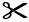 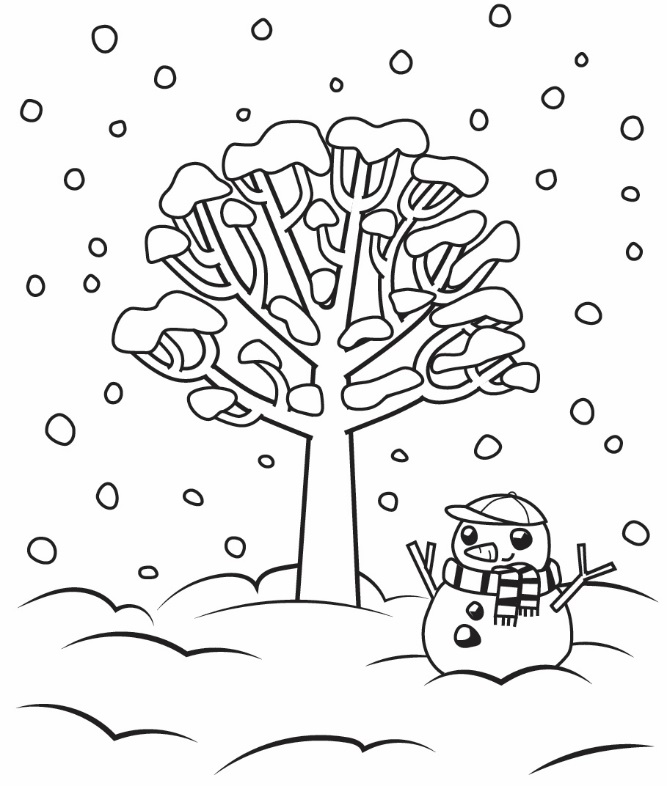 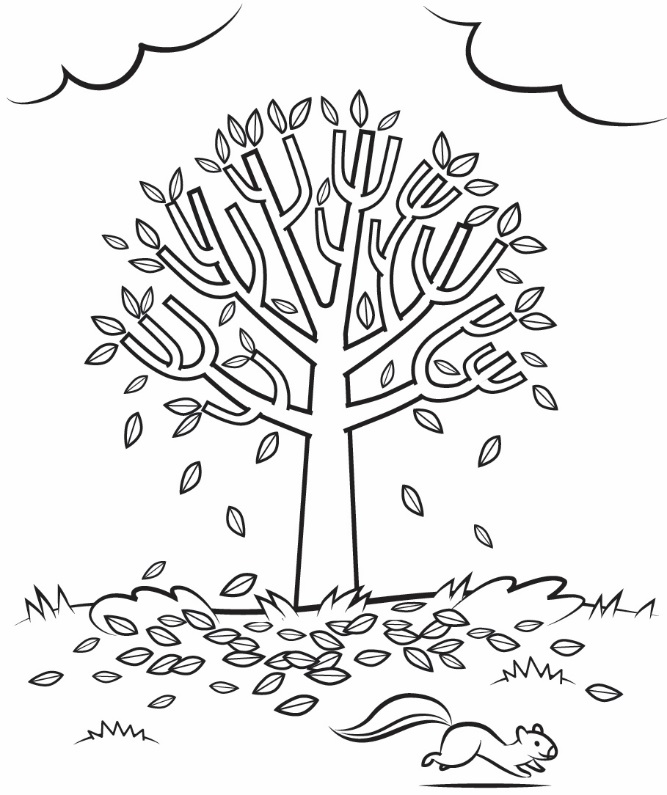 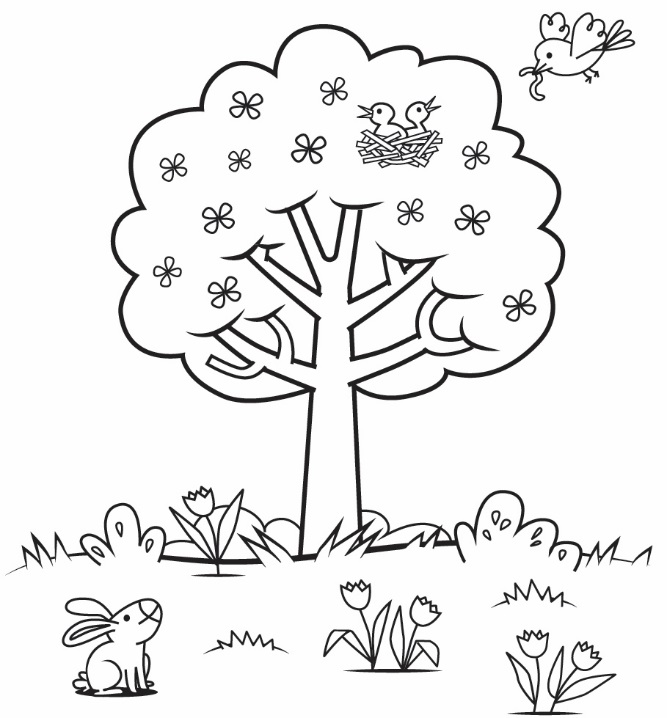 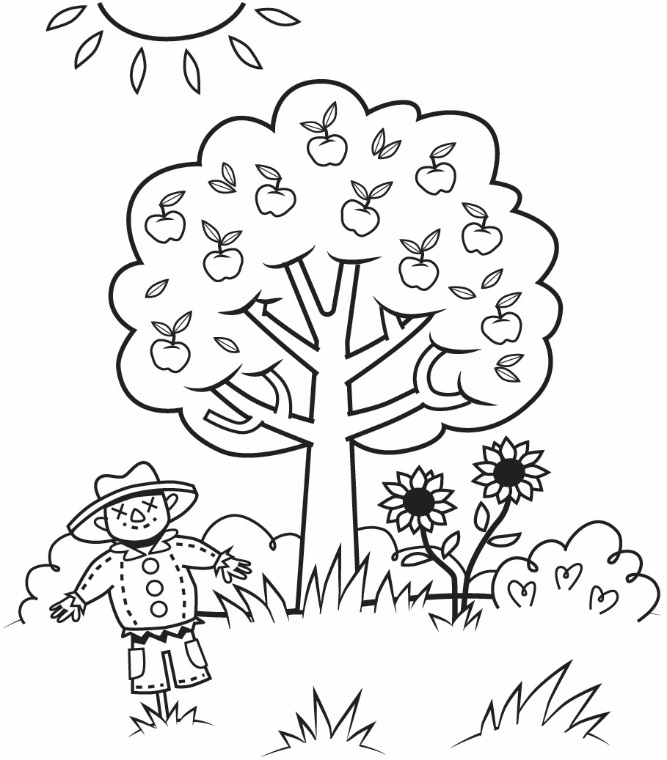 